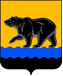 АДМИНИСТРАЦИЯ ГОРОДА НЕФТЕЮГАНСКАпостановлениеОб основных направлениях бюджетной политики и об основных направлениях налоговой политики города Нефтеюганска на 2017 год и плановый период 2018 и 2019 годовВ соответствии со статьёй 172 Бюджетного кодекса Российской Федерации, статьёй 5 Положения о бюджетном устройстве и бюджетном процессе в городе Нефтеюганске, утверждённого решением Думы города от  25.09.2013 № 633-V, администрация города Нефтеюганска постановляет:1.Утвердить основные направления бюджетной политики и основные направления налоговой политики муниципального образования город Нефтеюганск на 2017год и плановый период 2018 и 2019 годов согласно приложению.2.Директору департамента по делам администрации города С.И.Нечаевой направить постановление в Думу города для размещения на официальном сайте органов местного самоуправления города Нефтеюганска в сети Интернет.Первый заместитель главыадминистрации города                                                                            С.П.Сивков 							Приложение к постановлению администрации города от 21.10.2016 № 965-пОсновные направления бюджетной политики и основные направления налоговой политики муниципального образования город Нефтеюганскна 2017 год и плановый период 2018 и 2019 годов1.Общие положенияОсновные направления бюджетной политикии основные направления налоговой политики муниципального образования город Нефтеюганск на 2017 годи плановый период 2018 и 2019 годов(далее – Основные направления) подготовлены в соответствии с Бюджетным кодексом Российской Федерации, Положением о бюджетном устройстве и бюджетном процессе в городе Нефтеюганске.При подготовке Основных направлений учтены отдельные положения Послания Президента Российской Федерации Федеральному Собранию Российской Федерации от 03.12.2015, Указов Президента Российской Федерации от 07.05.2012, Основных направлений бюджетной и налоговой политики Российской Федерации, Ханты-Мансийского автономного округа-Югры на 2017 год и плановый период 2018 - 2019 годов.2.Основные результаты налоговой и бюджетной политики в 2015 году и 1 полугодии 2016 годаОсновными итогами успешно реализованной налоговой и бюджетной политики являются показатели устойчивости бюджета, гарантированное выполнение в полном объеме всех социальных обязательств. Деятельность в сфере доходов бюджета города была направлена на продолжение проведения целенаправленной и эффективной работы с федеральными, окружными и местными администраторами, на повышение уровня собираемости налогов, сокращению недоимки, усилению налоговой дисциплины.В целях увеличения поступлений налоговых и неналоговых доходов бюджета муниципального образования город Нефтеюганск реализовывались мероприятия по увеличению доходов бюджета, в том числе в рамках деятельности рабочей группы по мобилизации дополнительных доходов в местный бюджет. В течение 2015 года организовано и проведено 13 заседаний рабочей группы по собираемости налоговых платежей, поступающих в местный бюджет совместно с Межрайонной ФНС России №7 по Ханты-Мансийскому автономному округу-Югре, где рассматривалась задолженность по налогам, и принимались меры по ее сокращению. Сумма дополнительно поступивших доходов по результатам данной работы составила                           23 287,9 тыс.рублей.С учётом рекомендаций автономного округа в 2015 году был принят план мероприятий по росту доходов и оптимизации расходов бюджета города на 2015 год и плановый период 2016 и 2017 годов. Ожидаемый эффект от реализации данного плана мероприятий по доходам достигнут и составил90 581,8 тыс.рублей или 104,7%.Основную долю поступлений составила продажа земельных участков, планируемых к предоставлению на аукционе из земель, находящихся в муниципальной собственности и внесение изменений и утверждение перечня муниципального имущества, предназначенного к приватизации в сумме 47 415,9 тыс.рублей. Также произведены перечисления акционерными обществами части прибыли, акции которых находятся в муниципальной собственности, не менее 25 процентов, которые составили9 167,3 тыс.рублей. В продолжение работы, направленной на обеспечение устойчивости бюджета города, в текущем году также принят план мероприятий по росту доходов и оптимизации расходов бюджета города на 2016 год, ожидаемый эффект по доходам составит 44 407,2 тыс.рублей. Исполнение данных мероприятий за 1 полугодие 2016 года составило50 565,8 тыс.рублей или 113,9% от плана.За 1 полугодие 2016 года организовано и проведено 5 заседаний рабочей группы по собираемости налоговых платежей, по результатам заседаний оплачено задолженности на сумму 654,3 тыс.рублей, поставлено на учет в качестве бесхозяйных 3 нежилых недвижимых объекта. Пользователей земельных участков и другого недвижимого имущества, подлежащих привлечению к налогообложению не выявлено, предоставлено в собственность 41 земельный участок, договора с организациями, осуществляющие строительно-монтажные работы на территории города через обособленные подразделения, не заключались.В рамках межведомственной комиссии по проблемам оплаты труда, по ликвидации задолженности по выплате заработной платы в организациях города проведено 6 заседаний с налогоплательщиками, допускающими выплаты официальной заработной платы в размере ниже прожиточного минимума. По решению комиссий в адрес прокуратуры направлен перечень предприятий, осуществляющих выплату заработной платы работникам ниже минимальной заработной платы, установленной в Ханты-Мансийском автономном округе-Югре, в результате на предприятиях произведен перерасчет и индексация заработной платы работникам.Результаты оценки бюджетной и экономической  эффективности предоставленных в 2015 году налоговых льгот, предоставленные в соответствии с решениями Думы города Нефтеюганска о налогах и налоговых льготах за 2015 год составили 49 659 тыс.рублей или 2,0 % от общей суммы поступления налоговых доходов в бюджет города. Увеличение сумм предоставленных налоговых льгот физическим лицам по земельному налогу и налогу на имущество, свидетельствует об эффективности налоговых льгот. Как правило, льготы, предоставляемые физическим лицам, носят социально-направленный характер и направлены на повышение социальной защищенности населения города. Таким образом, в городе Нефтеюганске цели предоставления налоговых льгот за 2015 год отдельным категориям налогоплательщиков, как и в предыдущие годы, достигнуты. Учитывая результаты оценки, а также Послание Президента Российской Федерации Федеральному Собранию Российской Федерации от 4 декабря 2014 года, действующие на сегодняшний день льготы предлагаем сохранить, и принять решение с 2019 года по их отмене в случае низкой бюджетной и (или) экономической эффективности.Исполнение расходов в 2015 году осуществлялось в полном объеме в соответствии с принятыми обязательствами и составило 95,8% от годового плана. Исполнение запланированных расходов в 1 полугодии 2016 года осуществлялось в стабильном режиме. В процессе исполнения расходов выдержаны приоритеты финансового обеспечения отраслей социальной сферы: образование, культура, физическая культура и спорт, занимающие63,9% в общем объеме расходов.Обеспечена реализация Указов Президента о повышении заработной платы отдельным категориям работников дополнительного образования и культуры. В 2015 году на данные цели израсходовано 40 746,9 тыс.рублей, в 2016 году запланировано 70335,0 тыс.рублей.Начиная с 2014 года, осуществлен переход на принцип планирования и исполнения бюджета города на основе 14 муниципальных программ и одной ведомственной программы, охватывающих все сферы деятельности муниципального образования. В 2015 году удельный вес программно-целевых расходов сложился в размере 93,5% к общему объему исполненных расходов. В рамках формирования проекта бюджета на 2016 год ответственными исполнителями муниципальных программ была проведена работа по уточнению структурных элементов программ (подпрограмм и основных мероприятий) и по переводу непрограммных направлений деятельности в состав муниципальных программ, в связи с чем общий объем расходов бюджета на реализацию 15 муниципальных и 1 ведомственной программы на 2016 год составил 6 075 918,6 тыс.рублей, что составляет 98,6 % в общем объеме расходов бюджета на 2016 год. Для завершения работ по формированию нормативных затрат на оказание муниципальных услуг постановлением администрации города от 23.10.2015 № 138-нп утвержден новый порядок формирования, финансового обеспечения  выполнения муниципального задания муниципальными учреждениями города Нефтеюганска и предоставления субсидий муниципальным бюджетным и  автономным учреждениям города Нефтеюганска на финансовое обеспечение выполнения муниципального задания, который вступил в силу с 01.01.2016.В связи с изменениями, внесенными в Бюджетный кодекс РФ, в целях совершенствования нормативно-правовой базы, регламентирующий бюджетный процесс разработан проект решения «Об особенностях составления и утверждения проекта решения Думы города Нефтеюганска о бюджете города Нефтеюганска на 2016 год  и о внесении изменений в решение Думы города Нефтеюганска «Об утверждении Положения о бюджетном устройстве и бюджетном процессе в городе Нефтеюганске», который принят решением Думы города от 28.10.2015 №1143-V.В рамках задачи по дальнейшему повышению прозрачности бюджета и бюджетного процесса на официальном сайте органов местного самоуправления города Нефтеюганска в сети Интернет в разделе «Бюджет и финансы» полностью обновлена структура размещаемой информации, особенно касающаяся бюджетных параметров. Для быстрого поиска отдельно выделен раздел «Бюджет для граждан», где в доступной и наглядной форме представлена информация по проекту бюджета города и по его исполнению, введены дополнительные подразделы, как  «Местные налоги», «Новости».В сфере управления муниципальным долгом деятельность муниципалитета была направлена на проведение взвешенной долговой политики, в результате удалось избежать  привлечения кредитных ресурсов для погашения дефицита бюджета, запланированного на 2016 год. Итогом реализации данной задачи явилось отсутствие долговых обязательств муниципального образования.Таким образом, на протяжении 2015 года и 1 полугодия 2016 года город продолжал последовательно решать поставленные задачи на данный период с учетом изменений бюджетного законодательства.  Бюджетная политика на 2017 год и на плановый период 2018 и 2019 годов будет ориентирована на адаптацию бюджета и бюджетного процесса к изменившимся экономическим условиям с учетом преемственности базовых целей и задач, сформулированных в предыдущем бюджетном цикле.3.Основные направления налоговой политикиФормирование доходов бюджета города будет находиться в прямой зависимости от предстоящих изменений законодательства Российской Федерации о налогах и сборах, реальной оценки макроэкономических показателей, фактически складывающейся ситуации с поступлением доходов, а также от показателей прогноза социально-экономического развития города Нефтеюганска.Налоговая политика перспективного периода, также как и предыдущих периодов, должна быть направлена на продолжение проведения целенаправленной и эффективной работы с федеральными, окружными и местными администраторами, на повышение уровня собираемости налогов, сокращению недоимки, усилению налоговой дисциплины.В 2017 году и плановом периоде 2018 и 2019 годов в качестве мероприятий, требующих целенаправленной и систематической работы, в частности, определены:-повышение качества взаимодействия с Межрайонной ФНС России №7 по Ханты - Мансийскому автономному округу – Югре по взысканию в полном объеме сложившейся недоимки по налогам, зачисляемым в местные бюджеты;-усиление претензионно-исковой работы с неплательщиками арендных платежей и осуществление мер принудительного взыскания задолженности;-обеспечение более тесного взаимодействия с налогоплательщиками – юридическими и физическими лицами, в том числе в рамках действующих соглашений и иных форм сотрудничества;-обеспечение мониторинга и сверки объектов, подлежащих включению в перечень объектов недвижимого имущества, в отношении которых налоговая база определяется как кадастровая стоимость, а также размещение на официальном сайте предварительного перечня;-организация информационно-разъяснительной работы с  плательщиками (юридическими и физическими лицами) по вопросу налогообложения объектов недвижимого имущества исходя из их кадастровой стоимости;-проведение индивидуальной работы с налогоплательщиками, допускающими выплаты официальной заработной платы в размере ниже прожиточного минимума в рамках межведомственной комиссии по проблемам оплаты труда, по легализации заработной платы;-продолжение работы рабочей группой по вопросам повышения собираемости налоговых платежей, поступающих в местный бюджет;-актуализация сведений о земельных участках, учтенных в реестре объектов недвижимости, в части сведений о правообладателях земельных участков;-выявление организаций, имеющих стационарные рабочие места на территории города, и обеспечение регистрации обособленных подразделений         по месту осуществления их деятельности; -проведение анализа обоснованности и эффективности налоговых льгот по местным налогам;-пересмотр ставок по имущественным налогам.В соответствии с Бюджетным кодексом Российской Федерации при составлении и исполнении бюджета, начиная с 2017 года, предусматривается ведение реестра источников доходов местного бюджета, который окажет существенное влияние на качество планирования и администрирования доходов.4.Основные направления бюджетной политикиОсновной целью бюджетной политики является обеспечение сбалансированности и устойчивости бюджета города Нефтеюганска. Принятие решений по оптимизации бюджетных расходов, взвешенный подход к текущим обязательствам должны быть положены в основу  бюджетного планирования, а также подготовка нового бюджета на трёхлетнюю перспективу.Основными приоритетами бюджетной политики в области расходов в 2017-2019 годах является безусловное выполнение решений, поставленных Президентом Российской Федерации в майских указах, а также принятых обязательств, предоставление населению качественных и доступных муниципальных услуг, эффективное расходование бюджетных средств.При формировании проекта бюджета города на 2017-2019 годы для достижения целей бюджетной политики особое внимание следует уделить решению следующих основных задач:-безусловного исполнения действующих расходных обязательств, недопущения принятия новых расходных обязательств, не обеспеченных доходными источниками;-обеспечение выплаты и поэтапное повышение заработной платы отдельным категориям работников социальной сферы;-дальнейшая реализация принципа формирования бюджета города на основе муниципальных программ с целью повышения качества бюджетного планирования;- утверждение нормативов материально-технического обеспечения органов местного самоуправления и муниципальных казенных учреждений и их применение при планировании бюджетных ассигнований;-совершенствование нормативно-правовой базы, регламентирующей бюджетный процесс;-дальнейшее повышение открытости и прозрачности бюджета и бюджетного процесса;-осуществление взвешенной долговой политики.5.Заключительные положенияРеализация этих мер будет являться необходимым условием повышения эффективности системы управления муниципальными финансами и, как следствие, минимизация рисков несбалансированности  бюджета города в долгосрочном периоде.СогласованиеПроекта постановления администрации города«Об основных направлениях  бюджетной политики и об основных направлениях налоговой политики города Нефтеюганска на 2017 год и плановый период 2018 и 2019 годов» 1.Визы:Начальник юридическо-правового управления							Д.М.ЧерепаничДиректор департамента по делам администрации						С.И.НечаеваДиректор департамента финансов                   							Л.И.Щегульная2.Проект разработан: заместителем директора департамента финансов администрации города З.Ш.Шагиевой. Телефон: 22 28 85.	3.Примечание (замечания):4.Рассылка:Департамент финансовДума города.21.10.2016                                                                                         № 965-пг.Нефтеюганск